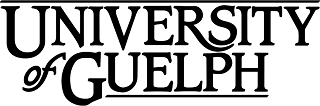 SPAN*1100*01 Introductory Spanish IWinter 2023Section(s): C01School of Languages & Literatures Credit Weight: 0.50________________________________________________________________Course DetailsCalendar DescriptionThis course introduces students to the basics of spoken and written Spanish through the study of grammar, vocabulary and culture.Course Description and ObjectivesIntroductory Spanish I aims to build skills and knowledge of language and grammar so that individuals with no knowledge of Spanish may begin to use the language in multiple ways. By the end of the course, students should be able to:  •	Converse in basic Spanish about themselves, their interests and everyday life.•	Write simple sentences leading up to short paragraphs as responses to questions posed in basic Spanish about everyday life, activities and preferences.•	Read, comprehend and comment on simple texts written in Spanish.•	Demonstrate control of appropriate grammatical structures.•	Apply appropriate pronunciation in Spanish.•	Identify a variety of cultural elements of the Hispanic world, as presented in the classroom.The course will focus on establishing listening, speaking, reading and writing skills in Spanish.  Successful students will develop a solid foundation for further courses in Hispanic language, literature and culture, as well as travel and business in Spanish-speaking countries. Teaching and learning methods will include explanation, discussion, and application of new vocabulary and grammar constructs. Cultural content related to the Hispanic world will also be discussed. Students will work independently as well as in small groups in and out of the classroom to achieve the learning objectives of the course. Prerequisites: None. Restrictions: This course is for students who are beginning their study of Spanish. Students with extended previous exposure to Spanish through courses taken, lived experience in Spanish-speaking countries or households, or those who are native or heritage speakers of Spanish may not register for this course. At the first lab meeting, each student must submit a completed Declaration of Suitability form available in Courselink Content, to confirm suitability to receive credit for this course. Failure to comply with these requirements and exclusions may result in removal from the course, at the expense of the student.TimetableLECTURES Mon, Wed. 9:30AM - 10:20AM in MCKN 117LABORATORIES (Section 01) T/Th 12:30 PM - 1:20 PM in MINS 128		       (Section 02) M/W 12:30 PM - 1:20 PM in MCKN 317       (Section 03) T/Th 8:30 AM - 9:20 AM in MCKN 304       (Section 04) W/F 10:30 AM - 11:20 AM in MINS 037Timetable is subject to change. Please see WebAdvisor for the latest information.Course-Specific StatementsIt is the student responsibility to read and be aware of the course information published in Courselink Content. Documents included extend to the course outline and weekly schedule with due dates for all assessments in class and online, information regarding Courselink quizzes (10%), answer keys to practice activities, and important class-wide announcements. Information for labs: Labs will begin on January 16th. Details about the lab program will be provided at the first lab. The lab activities grade is based on completion of activities in the lab, with oral presentations scheduled by the Teaching Assistant. All weighted grade distribution is set by the TA in the first week of labs. Consult the Labs module in Courselink Content throughout the semester for description of assessments, weekly assignments, rubrics and other documents associated with the lab.Note on seeking outside help on course assessments: All assessments submitted must be the work of the student and the student alone. This means that students are NOT to seek unauthorized outside help (which may include, but is not limited to, help from other students, teachers, private tutors, ghost writers, native speakers, etc.) either in the preparation of assignments or in checking for errors before assignments are submitted. Students may use online dictionaries such as wordreference.com or spanishdict.com to look up individual words for assignment purposes. On-line translators, such as, but not limited to, Google translate, the translators on wordreference.com and spanishdict.com, as well as word-processing translators, such as MS Word, may only be used for individual words or short expressions (no more than 4 words in a row). Indicate your use of online translators for expressions of 4 words or more by including a footnote with the URL of your search results, showing the English expression you searched and the results. Never include verb tenses or expressions you can’t explain. Your instructor reserves the right to ask you about your use of phrases and structures that students at your level are unlikely to be familiar with. An inability to answer appropriately or not to include required footnotes may be grounds to forward the work to the Associate Dean for suspected Academic Misconduct.On late or uncompleted assignments: After the due date, the assignment will not be accepted, and a grade of 0 will be awarded. Incomplete and/or assignments not submitted will be assigned a grade of 0. Extensions may be considered for medical reasons or other extenuating circumstances, accompanying documentation. Contact your TA for lab-related issues, and your professor for lecture and course-related issues. These are the only parties authorized to grant student consideration in their assigned areas of authority. If you require an extension, discuss this with the instructor as soon as possible and reasonably before the due date. If no contact is made with the instructor, and the assignment is submitted as late, it will fall under the incomplete assignment protocol. BA in Spanish Studies: Students may select a minor in the Honors program in Hispanic/Spanish Studies and are encouraged to combine their program in Spanish with a major or minor in such disciplines as natural sciences, social sciences (i.e: International Development), agriculture and arts. Spanish, with over 450 million native speakers, is among the five most widely spoken languages in the world. It is the language of Spain, Mexico, most of Central, South America, and some Caribbean islands and the African nation of Equatorial New Guinea. There are also over 30 million Spanish speakers living in the USA and another half a million in Canada. Graduates may pursue careers in teaching at high school and university levels, translation, tourism, the hospitality industry, banking, business, journalism, international relations, and all related areas of their other major/minor.1.5 Final ExamApril 24th, 2023, 8:30-10:30 a.m.Exam time and location are subject to change. Please see WebAdvisor for the latestinformation.Instructional Support2.1 Instructional Support TeamInstructor: Dr. Erin HamlynE-mail: hamlyne@uoguelph.ca Office: MCKN 251Office hours: M/W, 10:30 - 12:20 AM or by appointment.2.2 Teaching AssistantsNancy Martinez SanchezOffice: MCKN 243/285E-mail: nmarti28@uoguelph.caWenqi ChenOffice: MCKN 243/285E-mail: wchen20@uoguelph.caLearning Resources3.1 Required ResourcesJarvis, Lebredo, Mena-Ayllón, Rowinsky-Geurts, Stewart: ¡Hola, amigos! 4th Canadian Edition. 4 Learning Outcomes4.1 Course Learning OutcomesBy the end of the semester, students should be able to: Speak in Spanish on topics of personal interest and converse with others on topics of shared interest using a variety of verb tenses. Integrate new grammatical concepts and vocabulary with those studied in Introductory Spanish I. Read, comprehend and comment in writing on course topics and themes. Discuss facets of Hispanic culture as explored in the classroom. Continue in further studies in the Spanish language and its related literature and cultures.5 Teaching and Learning ActivitiesA week-by-week detailed schedule will be provided at the beginning of the semester.6 AssessmentsCourse activities:Lectures and discussion of grammar with practical application through readings, oral and written exercises, conversation, composition, and translation.Reading and discussion of cultural, literary, and artistic selections in the textbook and online6.1 Assessment Details  In-class: Two (2) Term Tests, 15% each (30%)On Courselink: 5 out of 6 Courselink quizzes (10%)In labs: Preparation, assignments, lab activities, oral presentation (20%)Final Examination (40%)7 University StatementsEmail Communication As per university regulations, all students are required to check their e-mail account regularly: e-mail is the official route of communication between the University and its students. When You Cannot Meet a Course Requirement When you find yourself unable to meet an in-course requirement because of illness or compassionate reasons please advise the course instructor (or designated person, such as a teaching assistant) in writing, with your name, id#, and e-mail contact. The grounds for Academic Consideration are detailed in the Undergraduate and Graduate Calendars. Undergraduate Calendar - Academic Consideration and Appeals https://www.uoguelph.ca/registrar/calendars/undergraduate/current/c08/c08-ac.shtml Graduate Calendar - Grounds for Academic Consideration https://www.uoguelph.ca/registrar/calendars/graduate/current/genreg/index.shtml Associate Diploma Calendar - Academic Consideration, Appeals and Petitions https://www.uoguelph.ca/registrar/calendars/diploma/current/index.shtml Drop Date Students will have until the last day of classes to drop courses without academic penalty. The deadline to drop two-semester courses will be the last day of classes in the second semester. This applies to all students (undergraduate, graduate and diploma) except for Doctor of Veterinary Medicine and Associate Diploma in Veterinary Technology (conventional and alternative delivery) students. The regulations and procedures for course registration are available in their respective Academic Calendars. Undergraduate Calendar - Dropping Courses https://www.uoguelph.ca/registrar/calendars/undergraduate/current/c08/c08-drop.shtml Graduate Calendar - Registration Changes https://www.uoguelph.ca/registrar/calendars/graduate/current/genreg/genreg-reg-regchg.shtml Associate Diploma Calendar - Dropping Courses https://www.uoguelph.ca/registrar/calendars/diploma/current/c08/c08-drop.shtml Copies of Out-of-class Assignments Keep paper and/or other reliable back-up copies of all out-of-class assignments: you may be asked to resubmit work at any time. Accessibility The University promotes the full participation of students who experience disabilities in their academic programs. To that end, the provision of academic accommodation is a shared responsibility between the University and the student. When accommodations are needed, the student is required to first register with Student Accessibility Services (SAS). Documentation to substantiate the existence of a disability is required; however, interim accommodations may be possible while that process is underway. Accommodations are available for both permanent and temporary disabilities. It should be noted that common illnesses such as a cold or the flu do not constitute a disability. Use of the SAS Exam Centre requires students to make a booking at least 14 days in advance, and no later than November 1 (fall), March 1 (winter) or July 1 (summer). Similarly, new or changed accommodations for online quizzes, tests and exams must be approved at least a week ahead of time. For Guelph students, information can be found on the SAS website https://www.uoguelph.ca/sas For Ridgetown students, information can be found on the Ridgetown SAS website https://www.ridgetownc.com/services/accessibilityservices.cfm Academic Integrity The University of Guelph is committed to upholding the highest standards of academic integrity, and it is the responsibility of all members of the University community-faculty, staff, and students-to be aware of what constitutes academic misconduct and to do as much as possible to prevent academic offences from occurring. University of Guelph students have the responsibility of abiding by the University's policy on academic misconduct regardless of their location of study; faculty, staff, and students have the responsibility of supporting an environment that encourages academic integrity. Students need to remain aware that instructors have access to and the right to use electronic and other means of detection. Please note: Whether or not a student intended to commit academic misconduct is not relevant for a finding of guilt. Hurried or careless submission of assignments does not excuse students from responsibility for verifying the academic integrity of their work before submitting it. Students who are in any doubt as to whether an action on their part could be construed as an academic offence should consult with a faculty member or faculty advisor. Undergraduate Calendar - Academic Misconduct https://www.uoguelph.ca/registrar/calendars/undergraduate/current/c08/c08-amisconduct.shtml Graduate Calendar - Academic Misconduct https://www.uoguelph.ca/registrar/calendars/graduate/current/genreg/index.shtml Recording of Materials Presentations that are made in relation to course work - including lectures - cannot be recorded or copied without the permission of the presenter, whether the instructor, a student, or guest lecturer. Material recorded with permission is restricted to use for that course unless further permission is granted. Resources The Academic Calendars are the source of information about the University of Guelph’s procedures, policies, and regulations that apply to undergraduate, graduate, and diploma programs. Academic Calendars https://www.uoguelph.ca/academics/calendars Disclaimer Please note that the ongoing COVID-19 pandemic may necessitate a revision of the format of course offerings, changes in classroom protocols, and academic schedules. Any such changes will be announced via CourseLink and/or class email.   This includes on-campus scheduling during the semester, mid-terms and final examination schedules. All University-wide decisions will be posted on the COVID-19 website (https://news.uoguelph.ca/2019-novel-coronavirus-information/) and circulated by email. Illness Medical notes will not normally be required for singular instances of academic consideration, although students may be required to provide supporting documentation for multiple missed assessments or when involving a large part of a course (e.g.. final exam or major assignment). Covid-19 Safety Protocols For information on current safety protocols, follow these links:  https://news.uoguelph.ca/return-to-campuses/how-u-of-g-is-preparing-for-your-safe-return/ https://news.uoguelph.ca/return-to-campuses/spaces/#ClassroomSpaces Please note, these guidelines may be updated as required in response to evolving University, Public Health or government directives.